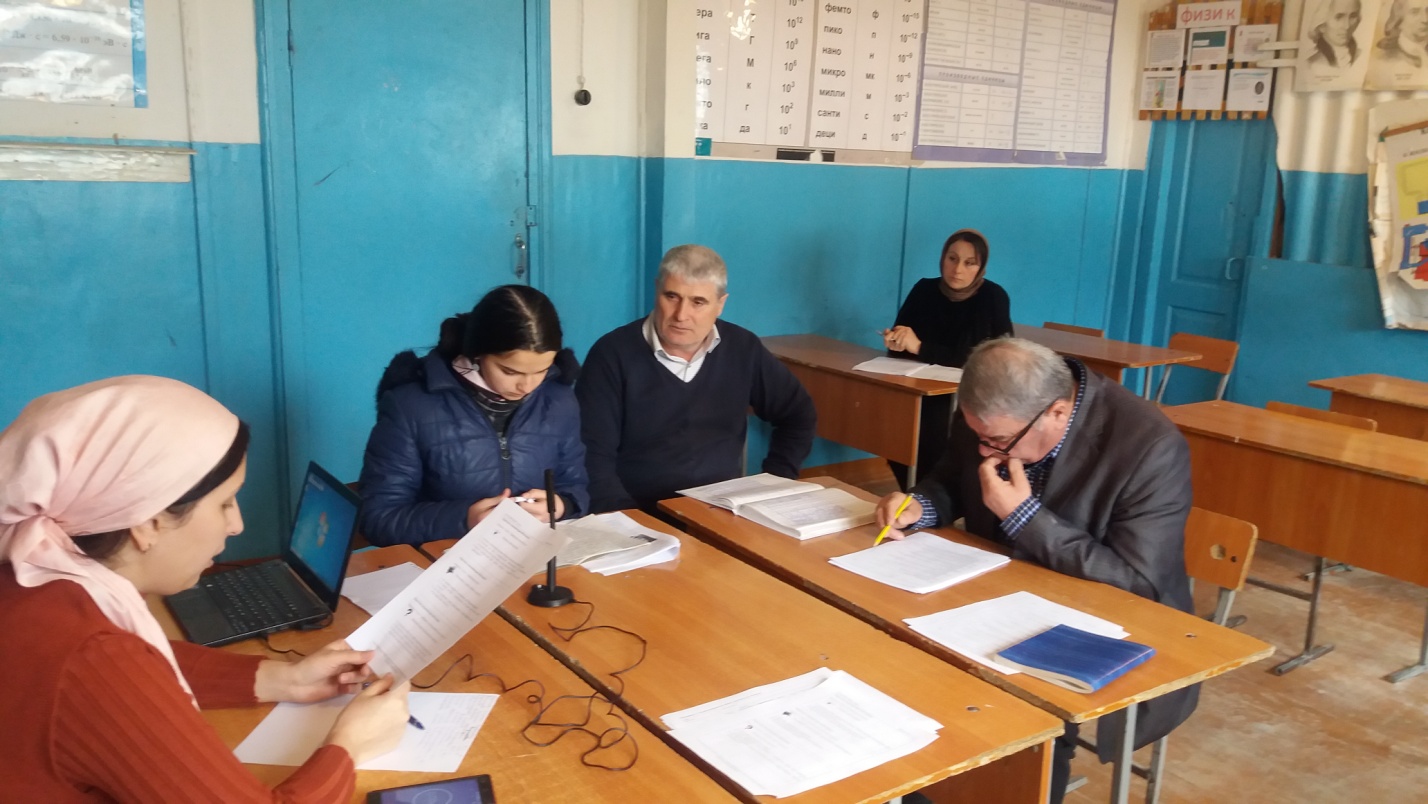 Устное собеседование по русскому языку  в  МКОУ  “Хурикская  СОШ им. Р. Гасанова”  9-х  классах 13.02.2019г.